Een aantal bewijzen van de stelling van Pythagoras

In alle situaties is een rechthoekige driehoek gegeven met rechthoekszijden a en b en schuine zijde c.

Bewijs 2
Beschouw de twee onderstaande vierkanten, elk met zijde , die natuurlijk  dezelfde oppervlakte hebben. Verwijder uit beide figuren de vier kopieën van de gegeven driehoek. 
De resterende oppervlaktes zijn gelijk en dit geeft dat  .
Bewijs 1
Het grote vierkant dat hiernaast is getekend heeft als oppervlakte  ,  maar de oppervlakte is ook gelijk aan  .   
Hieruit volgt dat  , dus  .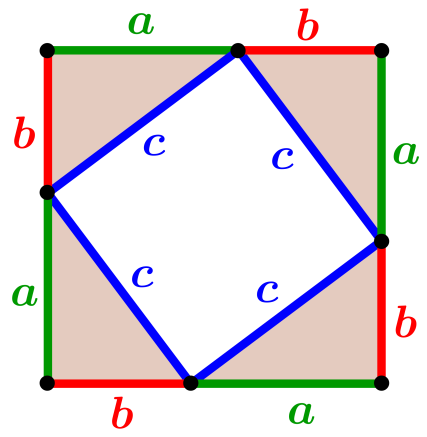 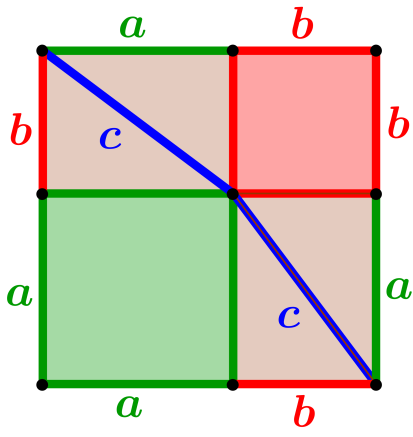 Bewijs 3
We hebben hier aangenomen dat 
Het grote vierkant dat hiernaast is getekend heeft als oppervlakte ,  maar de oppervlakte is ook gelijk aan .
Hieruit volgt dat  .
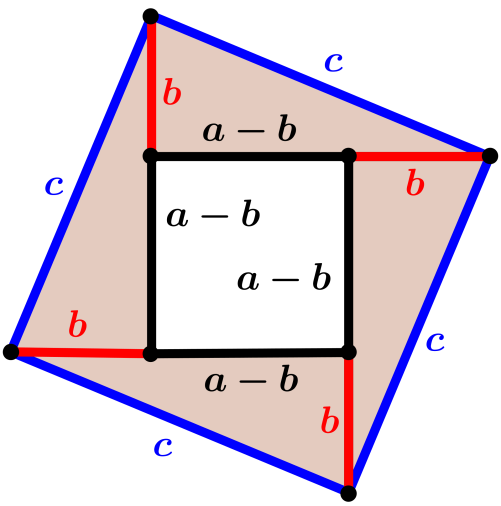 Bewijs 4
De oppervlakte van het getekende trapezium is enerzijds gelijk aan   
en anderzijds gelijk aan  .
Dit geeft:   ,  dus  .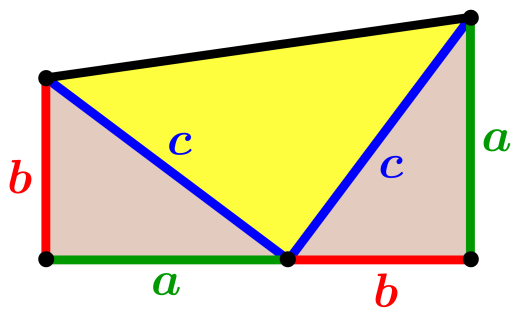 Bewijs 5
  ⟹      , dus    .
  ⟹      , dus
.   Er volgt dat 
 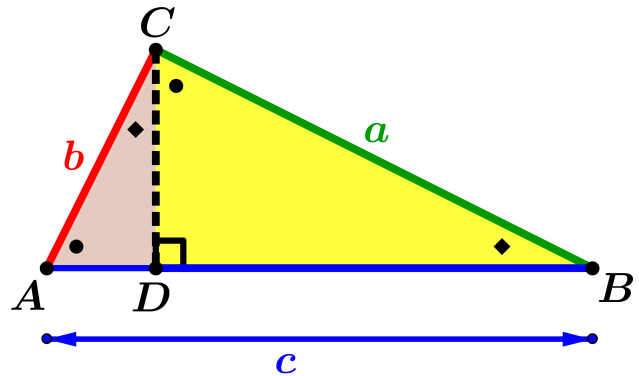 Bewijs 6
We plaatsen twee vierkanten met zijden a en b tegen elkaar. De figuur die hierdoor ontstaat verdelen we 
in drie stukken die we daarna samenvoegen tot een vierkant.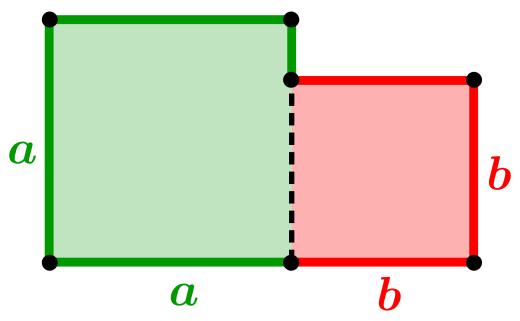 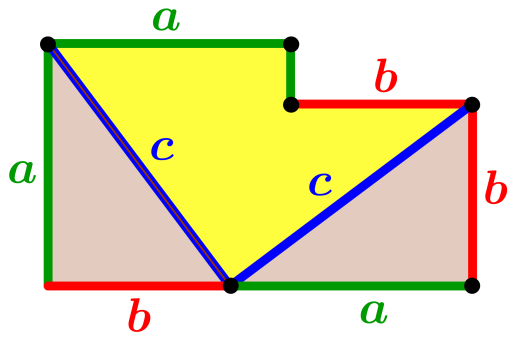 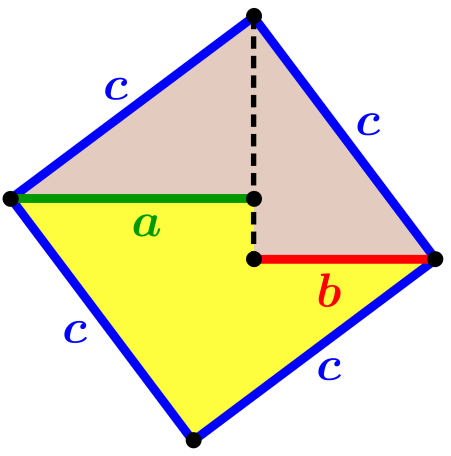 Uit de eerste figuur blijkt dat de oppervlakte van de totale figuur gelijk is aan  en uit de derde figuur blijkt dat de oppervlakte gelijk is aan ,  dus  .Uit de eerste figuur blijkt dat de oppervlakte van de totale figuur gelijk is aan  en uit de derde figuur blijkt dat de oppervlakte gelijk is aan ,  dus  .Bewijs 7Bewijs 7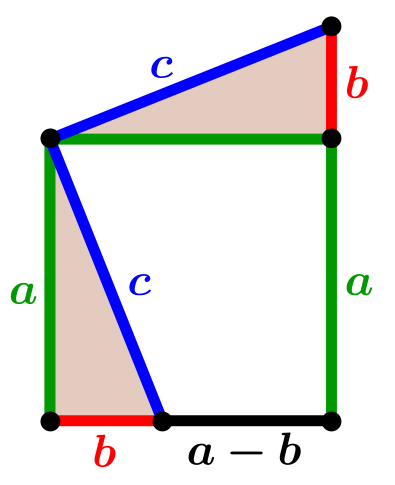 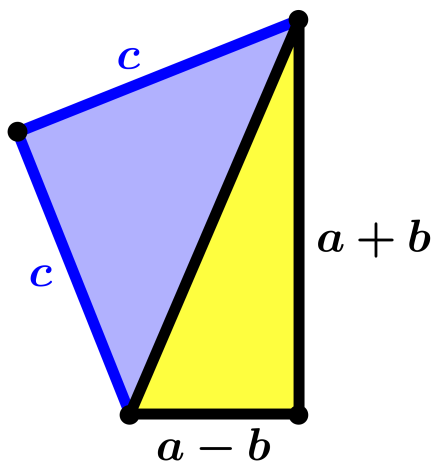 We nemen hier aan dat .
Het vierkant van  bij  in de linker figuur heeft duidelijk dezelfde oppervlakte als de rechter figuur. Hieruit volgt   ,  dus  .  We nemen hier aan dat .
Het vierkant van  bij  in de linker figuur heeft duidelijk dezelfde oppervlakte als de rechter figuur. Hieruit volgt   ,  dus  .  Bewijs 8
In de figuur hiernaast geldt:
opp.
opp. 
Dit geeft (na vermenigvuldigen met 2):
,  dus  .

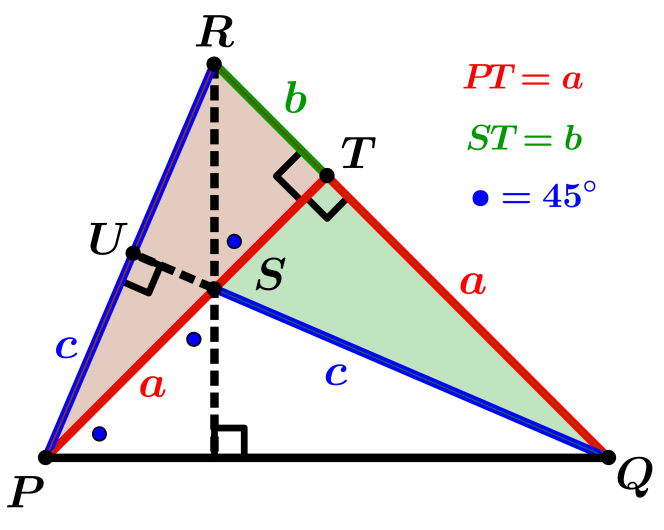 Bewijs 9
In de figuur hiernaast geldt dat 
 ,  dus    

De zijde × hoogtemethode in ∆ geeft:   ,   , dus   .
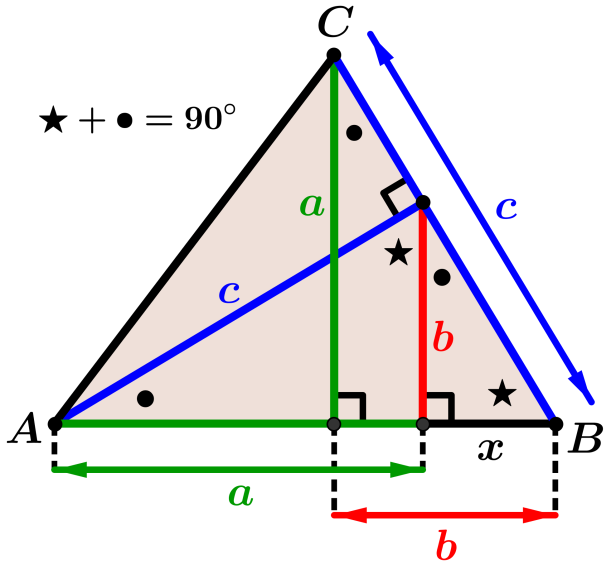 Bewijs 10
In de figuur hiernaast is vierhoek  congruent met vierhoek ,  want
, 
 ,.
Evenzo is duidelijk dat vierhoek  congruent is met vierhoek  en dat vierhoek  congruent is met vierhoek .Dit alles impliceert dat zeshoek  dezelfde oppervlakte heeft als zeshoek  .
Laten we uit beide zeshoeken twee kopieën van de gegeven rechthoekige driehoek weg, dan volgt dat  .
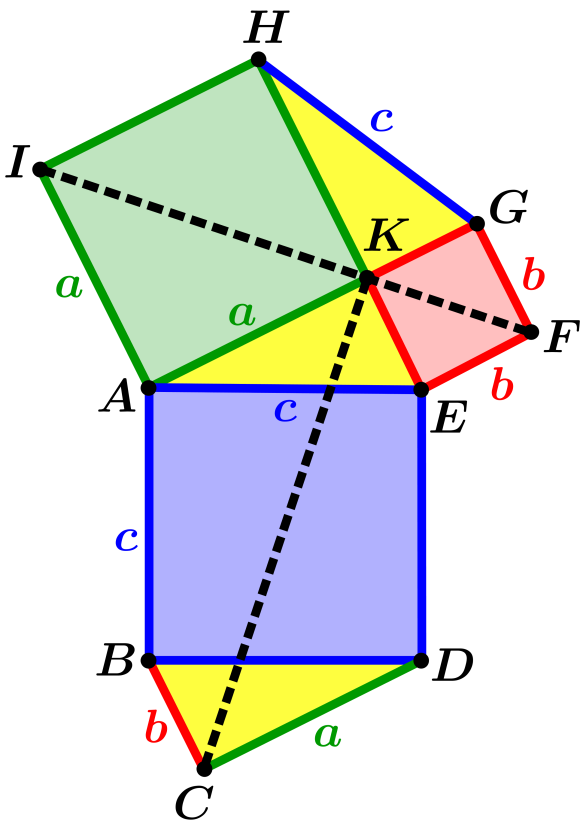 Bewijs 11
We zullen in de figuur hiernaast aantonen .            (1)
Evident is dat  ≅    (ZHZ).We gebruiken nu tweemaal de eigenschap dat twee driehoeken met gelijke basis en gelijke hoogte dezelfde oppervlakte hebben.  Dit geeft:
 
 
.
Analoog kunnen we aantonen dat
.             (2)
Uit (1) en (2) volgt dat
 
,  dus 
 .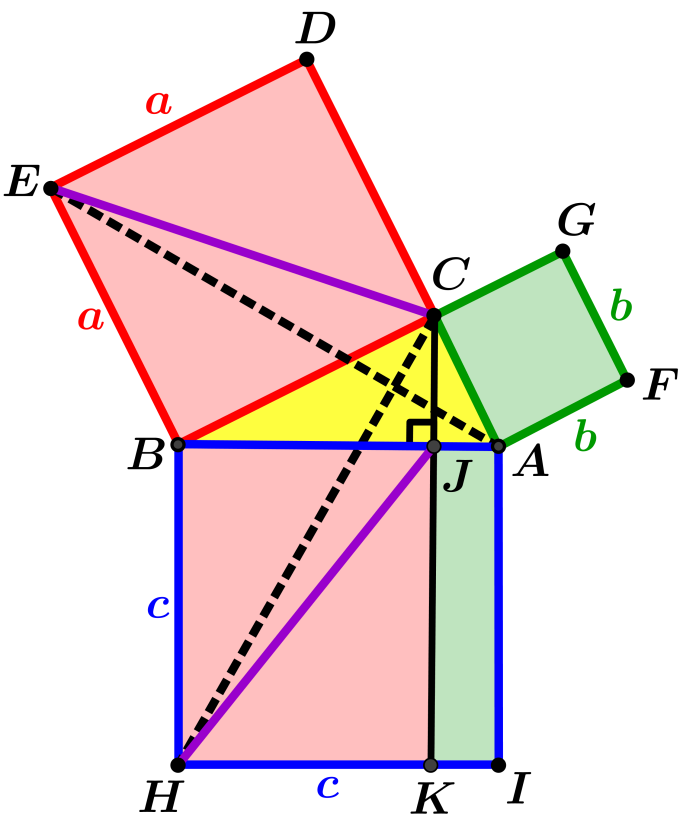 Bewijs 12
We nemen hier aan dat .
De oppervlakte van het vierkant  dat hiernaast is getekend is enerzijds gelijk aan  en anderzijds gelijk aan 
 
 .
Dit geeft:  
 , dus  
 .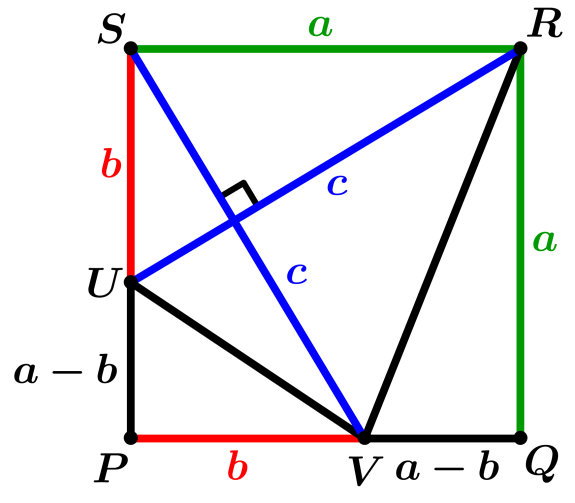 